United StatesUnited StatesUnited StatesFebruary 2023February 2023February 2023February 2023MondayTuesdayWednesdayThursdayFridaySaturdaySunday12345678910111213141516171819Valentine’s Day20212223242526Washington’s Birthday2728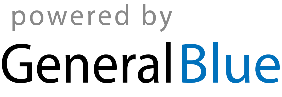 